Grapevine trunk diseases in Greece: Disease incidence and fungi involved in discrete geographical zones and varietiesStefanos I. Testempasis1, Emmanouil A. Markakis2,3*, Georgia, I. Tavlaki2, Stefanos K. Soultatos2,3, Christos Tsoukas4, Danai Gkizi5, Aliki K. Tzima4, Epameinondas Paplomatas4, Georgios S. Karaoglanidis11 Laboratory of Plant Pathology, School of Agriculture, Faculty of Agriculture, Forestry and Natural Environment, Aristotle University of Thessaloniki, 54124 Thessaloniki, Greece2 Laboratory of Mycology, Department of Viticulture, Vegetable Crops, Floriculture and Plant Protection, Institute of Olive Tree, Subtropical Crops and Viticulture, Hellenic Agricultural Organization - DIMITRA, 32A Kastorias street, Mesa Katsabas 71307, Heraklion, Crete, Greece3 Laboratory of Plant Pathology, Department of Agriculture, School of Agricultural Sciences, Hellenic Mediterranean University‎, Stavromenos 71004, Heraklion, Crete, Greece4 Laboratory of Plant Pathology, Department of Crop Science, School of Plant Sciences, Agricultural University of Athens, Iera Odos 75, Votanikos 11855, Athens, Greece5 Department of Wine, Vine and Beverage Sciences, University of West Attica, Ag. Spyridonos 28, 12243, Athens, Greece*Corresponding author: Emmanouil A. MarkakisE-mail: markakis@elgo.gr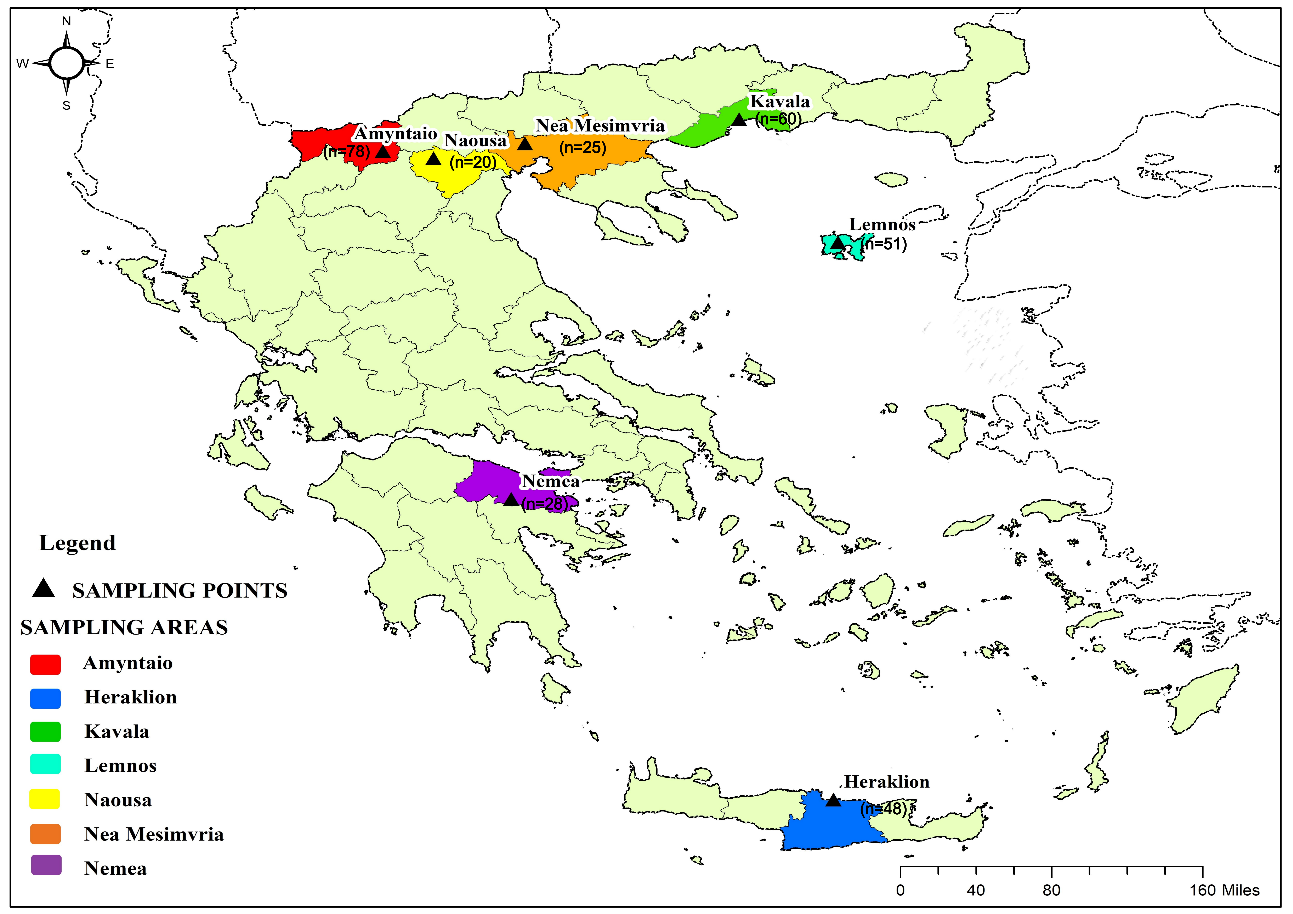 Supplementary Figure S1. Map illustrating the geographical distribution of the surveyed regions across Greece (Northern, Central, and Southern), providing the number of vineyards of the study area's regional coverage.Supplementary Table S1. Morphological and physiological features of the fungal isolates (mean ± standard error) analyzed in the present study, along with their geographic origin, the plant tissue they were isolated and the GenBank accession numbers determined by the analyses of internal transcribed spacer regions of ribosomal DNA (rDNA-ITS), rDNA large subunit (LSU), translation elongation factor 1-alpha (tef1-α), β-tubulin (tub2) and actin (act) gene sequencesa Codes of fungal isolates obtained from symptomatic grapevine wood.b Fungal species as determined by the analysis of rDNA-ITS, LSU, tef1-α, tub2 and act sequences along with their morphological and physiological features.c Part (cordon or trunk) of vine where fungal strains were isolated on acidified potato dextrose agar (PDA). d Isolates were grown on PDA at 24 ˚C in the dark and their colonies’ diameter was measured at day 3, 7, 10, 14, 17 and 21 or stopped earlier when plate was completely covered by the fungus. e ‘nf’ indicates that isolates did not form spores within the 21-day incubation period.f Accession numbers of fungal isolates rDNA-ITS sequences that yielded and deposited in GenBank.g Accession numbers of fungal isolates LSU sequences that yielded and deposited in GenBank. ‘n.e.’ indicates that no sequence of this fungal species exists in NCBI.h Accession numbers of fungal isolates tef1-α sequences that yielded and deposited in GenBank. ‘n.e.’ indicates that no sequence of this fungal species exists in NCBI.i Accession numbers of fungal isolates tub2 sequences that yielded and deposited in GenBank. ‘n.e.’ indicates that no sequence of this fungal species exists in NCBI.j Accession numbers of fungal isolates act sequences that yielded and deposited in GenBank. ‘n.e.’ indicates that no sequence of this fungal species exists in NCBI.Supplementary Table S2. Sequences used in the phylogenetic analysis of Neosetophoma, Kalmusia, Seimatosporium, and Didymosphaeria species.a NA: Not Applicable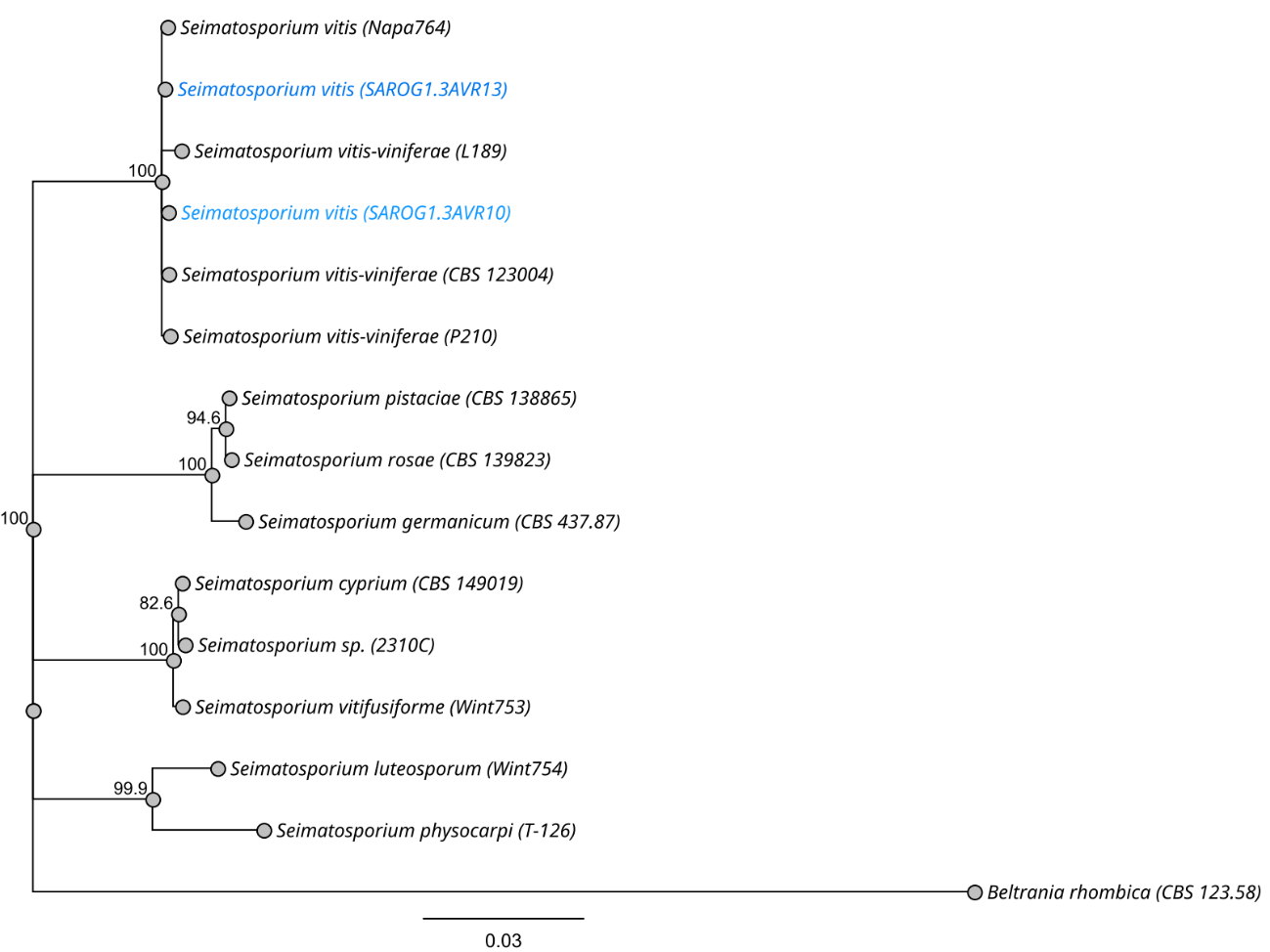 Supplementary Figure S2. Neighbor-joining (NJ) phylogram obtained from the combined rDNA-ITS, LSU, tub2, and tef1-a sequence alignment of Seimatosporium species. The tree was rooted to Beltrania rhombica CBS 123.58. Bootstrap values (1000 replicates) are indicated at the nodes. The scale bar indicated nucleotide substitution in NJ analysis, values ≥ 50% are presented above/below the branches.   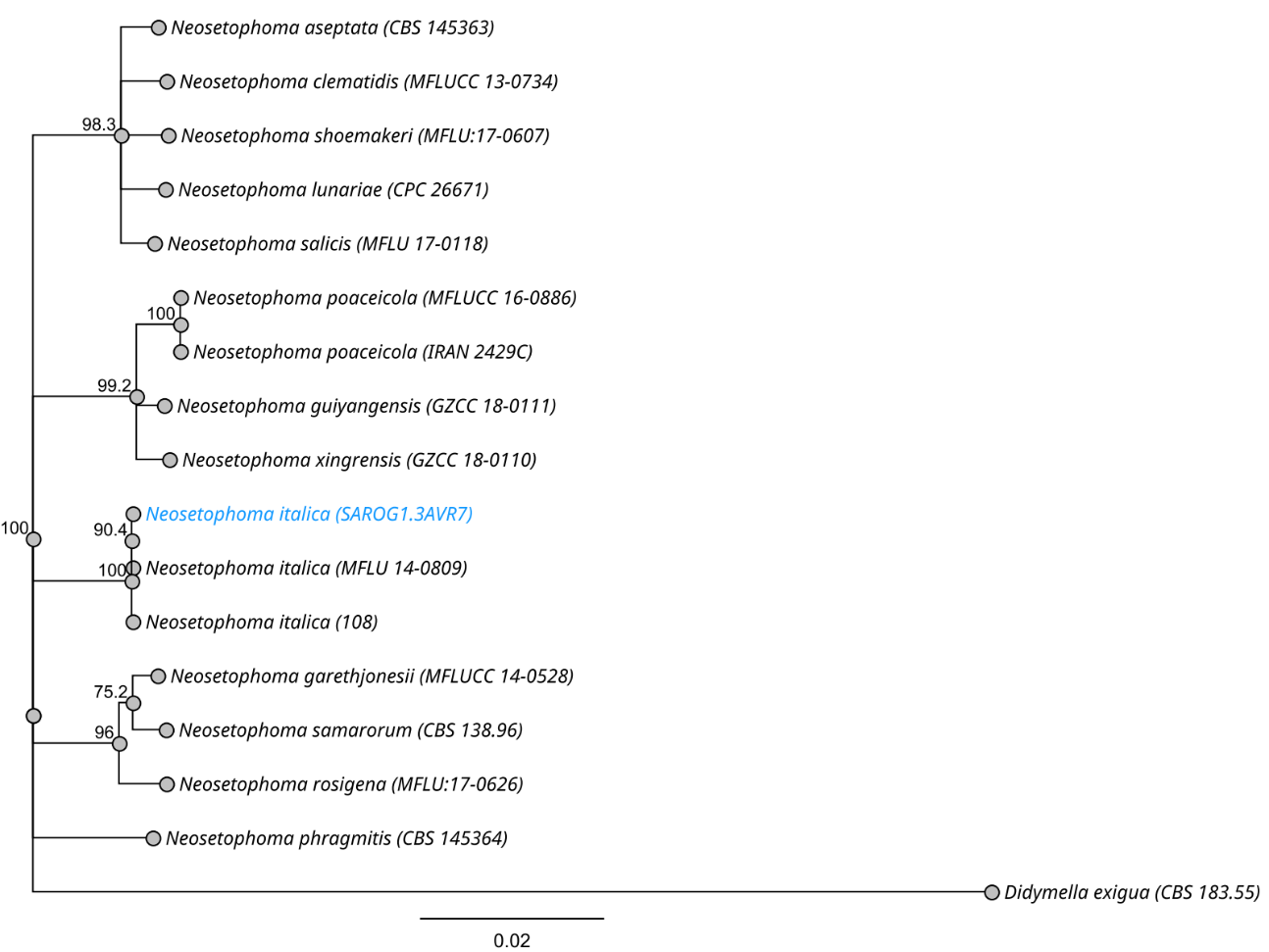 Supplementary Figure S3. Neighbor-joining (NJ) phylogram obtained from the combined rDNA-ITS, LSU sequence alignment of Neosetophoma species. The tree was rooted to Didymella exigua CBS 183.55. Bootstrap values (1000 replicates) are indicated at the nodes. The scale bar indicated nucleotide substitution in NJ analysis, values ≥ 50% are presented above/below the branches.   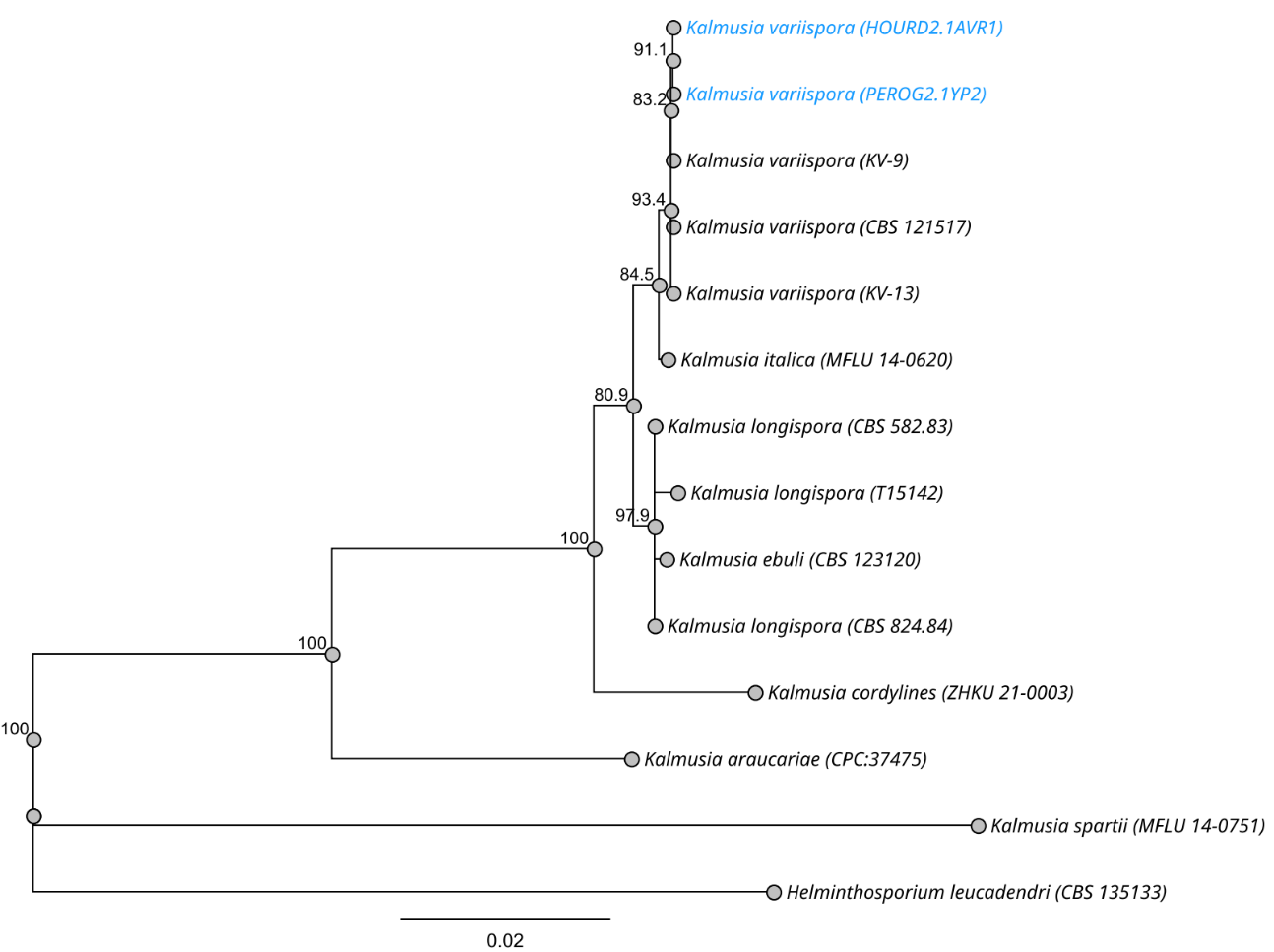 Supplementary Figure S4. Neighbor-joining (NJ) phylogram obtained from the combined rDNA-ITS, LSU sequence alignment of Kalmusia species. The tree was rooted to Helminthosporium leucadendri CBS 135133. Bootstrap values (1000 replicates) are indicated at the nodes. The scale bar indicated nucleotide substitution in NJ analysis, values ≥ 50% are presented above/below the branches.   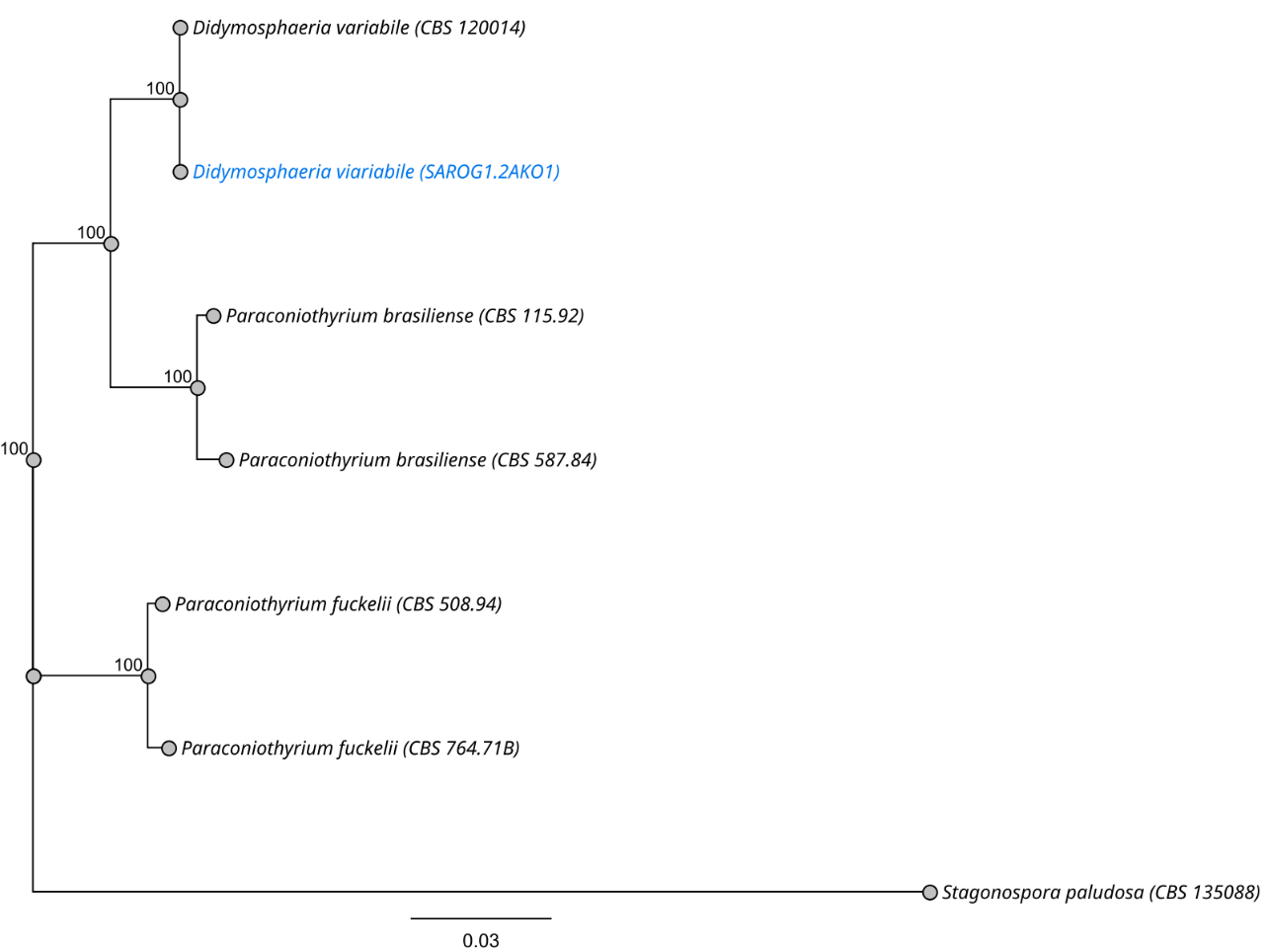 Supplementary Figure S5. Neighbor-joining (NJ) phylogram obtained from the combined rDNA-ITS, LSU, and tub2 sequence alignment of Didymosphaeria and Paraconiothiorum species. The tree was rooted to Stagonospora paludosa CBS 135088. Bootstrap values (1000 replicates) are indicated at the nodes. The scale bar indicated nucleotide substitution in NJ analysis, values ≥ 50% are presented above/below the branches.   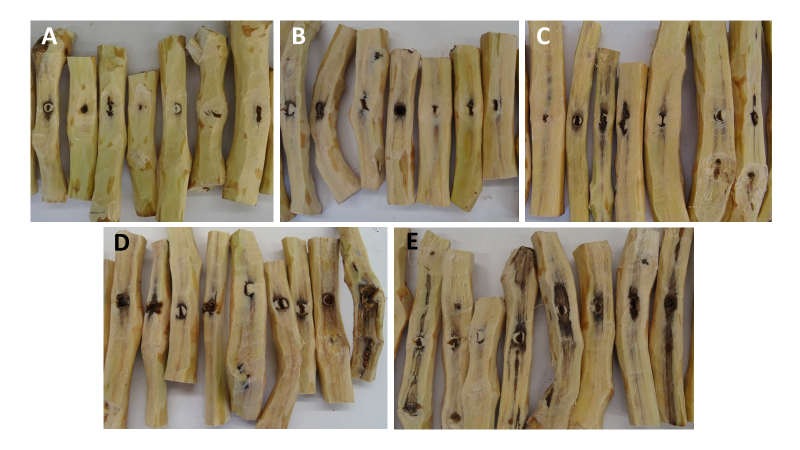 Supplementary Figure S6.  Wood discoloration in 2-year-old canes of cv. Soultanina mock-inoculated with sterilized PDA (A) or artificially inoculated with Seimatosporium vitis (B), Didymosphaeria variabile (C), Kalmusia variispora (D) and Neosetophoma italica (E), six (6) months post the inoculation. IsolateaFungal speciesbVine partcLocationColony colorGrowth rated (mm/day)Conidial dimensions (μm)eHyphae width (μm)GenBank accession No.GenBank accession No.GenBank accession No.GenBank accession No.GenBank accession No.GenBank accession No.ITSf/Identity (%)LSUg/Identity (%)tef1-αh/Identity (%)tub2i/Identity (%)actj/Identity (%)HOURD2.1AVR1Kalmusia variisporaCordonHarakas, HeraklionWhite to olive-green, grey2.97 ± 0.05Nf3.10 ± 0.14OQ683907/100.00%OQ704313/99.73%OQ798214/99.67%OQ784650/99.55%OQ798208/n.e.OQ798208/n.e.PEROG2.1YP2Kalmusia variisporaTrunkAsites, HeraklionWhite to olive-green, grey3.95 ± 0.04Nf1.99 ± 0.13OQ683913/100.00%OQ704319/100.00%OQ798218/90.46%OQ784655/99.77%OQ798213/n.e.OQ798213/n.e.SAROG1.3AVR10Seimatosporium vitisCordonPretoria, HeraklionLight brown-black3.07 ± 0.1415.29 (±0.38) × 4.73 (±0.12)2.79 ± 0.18OQ683910/100.00%OQ704316/99.39%OQ798216/100.00%OQ784653/100.00%OQ798211/n.e.OQ798211/n.e.SAROG1.3AVR13Seimatosporium vitisCordonPretoria, HeraklionLight brown-black2.16 ± 0.0517.76 (±0.47) × 5.06 (±0.02)2.93 ± 0.14OQ683911/100.00%OQ704317/99.91%OQ798217/100.00%OQ784654/100.00%OQ798212/n.e.OQ798212/n.e.SAROG1.2AKO1Didymosphaeria variabileTrunkPretoria, HeraklionWhite to olive-green, grey5.61 ± 0.10Nf2.90 ± 0.29OQ683908/100.00%OQ704314/n.e.-OQ784651/99.78%OQ798209/100.00%OQ798209/100.00%SAROG1.3AVR7Neosetophoma italicaCordonPretoria, HeraklionWhite to pale brown2.61 ± 0.157.83 (±0.34) × 3.40 (±0.15)2.49 ± 0.10OQ683909/100.00%OQ704315/n.e.OQ798215/n.e.OQ784652/n.e.OQ798210/n.e.OQ798210/n.e.SpeciesCulture accession numberSourceOriginGeneBank accession numbersaGeneBank accession numbersaGeneBank accession numbersaGeneBank accession numbersaSpeciesCulture accession numberSourceOriginITSLSUtef1-atub2Neosetophoma aseptataCBS 145363Viburnum opulusGermanyNR_164449MK540024NA1NANeosetophoma clematidisMFLUCC 13-0734Clematis vitalbaItalyNR_154228KP684153NANANeosetophoma shoemakeriMFLUCC 17-0780Malva sp.United KingdomMG844346MG844348NANANeosetophoma lunariaeCPC 26671Lunaria annuaGermanyNR_154242KX306789NANANeosetophoma salicisMFLU 17-0118Salix sp.UzbekistanMK608025MK608026NANANeosetophoma poaceicolaMFLUCC 16-0886Dead grassThailandNR_165861KY550382NANANeosetophoma poaceicolaIRAN 2429 CMalus domesticaIranKT832078MT102742NANANeosetophoma guiyangensisGZCC 18-0111Dead branchChinaMH018134MH018132NANANeosetophoma xingrensisGZCC 18-0110Decaying woodChinaMH018135MH018133NANANeosetophoma italicaSAROG1.3AVR7Vitis viniferaThis studyOQ683909OQ704315NANANeosetophoma italicaMFLU 14-0809Iris germanicaItalyKP711356KP711361NANANeosetophoma italica108Citrus limonIranKY290229KY355076NANANeosetophoma garenthjonesiiMFLUCC:14-0528Forest soilUnited KingdomKY496758KY496738NANANeosetophoma samarorumCBS 138.96Phlox paniculataNetherlandsNR_156263NG_057836NANANeosetophoma rosigenaMFLU 17-0626Rosa caninaUnited KingdomNR_157525NG_059870NANANeosetophoma phragmitisCBS 145364Phragmites australisGermanyNR_164450MK540025NANADidymella exiguaCBS 183.55-FranceMH857436MH868977NANAKalmusia variispora HOURS2.1AVR1Vitis viniferaThis studyOQ683907OQ704313NANAKalmusia variispora PEROG2.1YP2Vitis viniferaThis studyOQ683913OQ704319NANAKalmusia variispora KV-9Malus domesticaIranOL711708OL711712NANAKalmusia variispora CBS 121517-SyriaJX496030JX496143NANAKalmusia variispora KV-13Malus domesticaIranOL711709OL711713NANAKalmusia italicaMFLU 14-0620Spartium junceumItalyKP325440KP325441NANAKalmusia longisporaCBS 582.83Arceuthobium pusillumCanadaJX496097JX496210NANAKalmusia longisporaT15142Vitis viniferaHungaryMN945157MN945151NANAKalmusia longisporaCBS 824.84Triticum aestivumGermanyJX496115JX496228NANAKalmusia ebuliCBS 123120--KF796674JN644073NANAKalmusia cordylinesZHKU 21-0003Cordyline fruticosaChinaNR_184482NG_088312NANAKalmusia araucariaeCPC 37475Araucaria bidwilliiUSAMT223805MT223900NANAKalmusia spartiiMFLU 14-0751Spartium junceumItalyKP744441KP744487NANAHelminthosporium leucadendriCBS 135133Carpentaria acuminataAustraliaKF251150KF251654NANASeimatosporium vitisNapa764Vitis viniferaUSAKY706273KY706298KY706323KY706248Seimatosporium vitisSAROG1.3AVR10Vitis viniferaThis studyOQ683910OQ704316OQ798216OQ784653Seimatosporium vitisSAROG1.3AVR13Vitis viniferaThis studyOQ683911OQ704317OQ798217OQ784654Seimatosporium vitis-viniferaeL189Vitis viniferaCyprusON680685ON692401ON863781ON695845Seimatosporium vitis-viniferaeCBS 123004Vitis viniferaSpainMH553992MH554211MH554418MH554660Seimatosporium vitis-viniferaeP210Vitis viniferaCyprusON680688ON692398ON863780ON695842Seimatosporium pistaciaeCBS 138865Pistacia veraIranKP004463KP004491MH554432MH554674Seimatosporium rosaeCBS 139823Rosa sp.RussiaLT853105MH823070LT853203LT853253Seimatosporium germanicumCBS 437.87-GermanyMH554047MH554259MH554482MH554723Seimatosporium cypriumCBS 149019Vitis viniferaCyprusON680684ON705769ON863790ON695856Seimatosporium sp.2310CVitis viniferaIranMW361952.1 MW361960.1MW375358.1MW375352.1 Seimatosporium vitisfusiformeWint753Vitis viniferaUSAKY706296.1KY706321.1KY706346KY706271.1Beltrania rhombicaCBS 123.58Mangrove swampMozambiqueMH857718MH869260MH704606MH704631Didympsphaeria variabileCBS 120014Actinidia chinensisItalyJX496026JX496139.1NAJX496365.1Didymosphaeria variabileSAROG1.2AKO1Vitis viniferaThis studyOQ683908OQ704314NAOQ784651Paraconiothyrium brasillienseCBS 115.92Olea europaeaItalyJX496022JX496135.1NAJX496361.1Paraconiothyrium brasillienseCBS 587.84Vitis viniferaItalyJX496099JX496212.1NA JX496438.1 Paraconiothyrium fuckeliiCBS 508.94Rosa sp.NetherlandsJX496096JX496209.1 NAJX496435.1Paraconiothyrium fuckeliiCBS 764.71BHumanNetherlandsJX496112JX496225.1NAJX496451.1 Stagonospora paludosaCBS 135088Carex acutiformisNetherlandsKF251257KF251760.1NAKF252740.1 